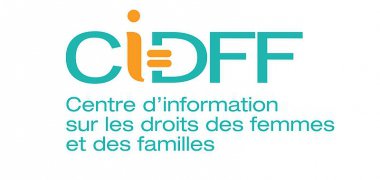 Visioconférence du mercredi 24 mars 2021« J’aide un proche… Quels sont mes droits ? »Si vous souhaitez assister à la visioconférence « J’aide un proche… Quels sont mes droits », qui aura lieu le mercredi 24 mars 2021 de 15h à 17h Veuillez remplir le formulaire ci-contre :Vous aidez un.e proche ? Nom :Prénom :Age :Personne aidée :Commune :Numéro de téléphone :Adresse mail :Vous êtes professionnel. le ?Nom :Prénom :Structure :Adresse :Fonction :Numéro de téléphone :Adresse mail :